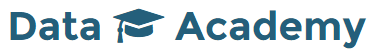 Please take this survey!https://www.surveymonkey.com/r/GJWBYFGThank you!